Santiago, 13 de enero de 2012Señora Daisy Castillo Triviños Editora Revista "Derecho Noticias"Presente/De mi consideración:			A través de la presente, quiero expresarle mis más sinceros agradecimientos por el permanente espacio que la Revista Derecho Noticias les ha brindado a los abogados defensores de la Defensoría Penal Pública, permitiéndoles profundizar distintos temas del ámbito jurídico.La visión objetiva de la revista, que en cada artículo recoge diversas opiniones de personeros ligados al nuevo sistema de justicia penal, ha logrado responder a la necesidad de mantener vinculada a vuestra casa de estudios con el entorno, y particularmente con el medio jurídico del cual somos parte. Le saludo cordialmente,Georgy Schubert StuderDefensor NacionalXCHC/DN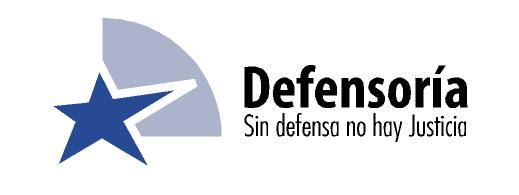 